Gestures         //to add override methods press ALT and INSERT keys simultaneouslyReference: 	https://developer.android.com/training/gestures/detector#java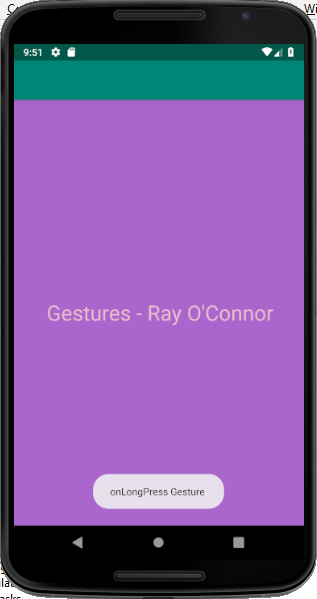 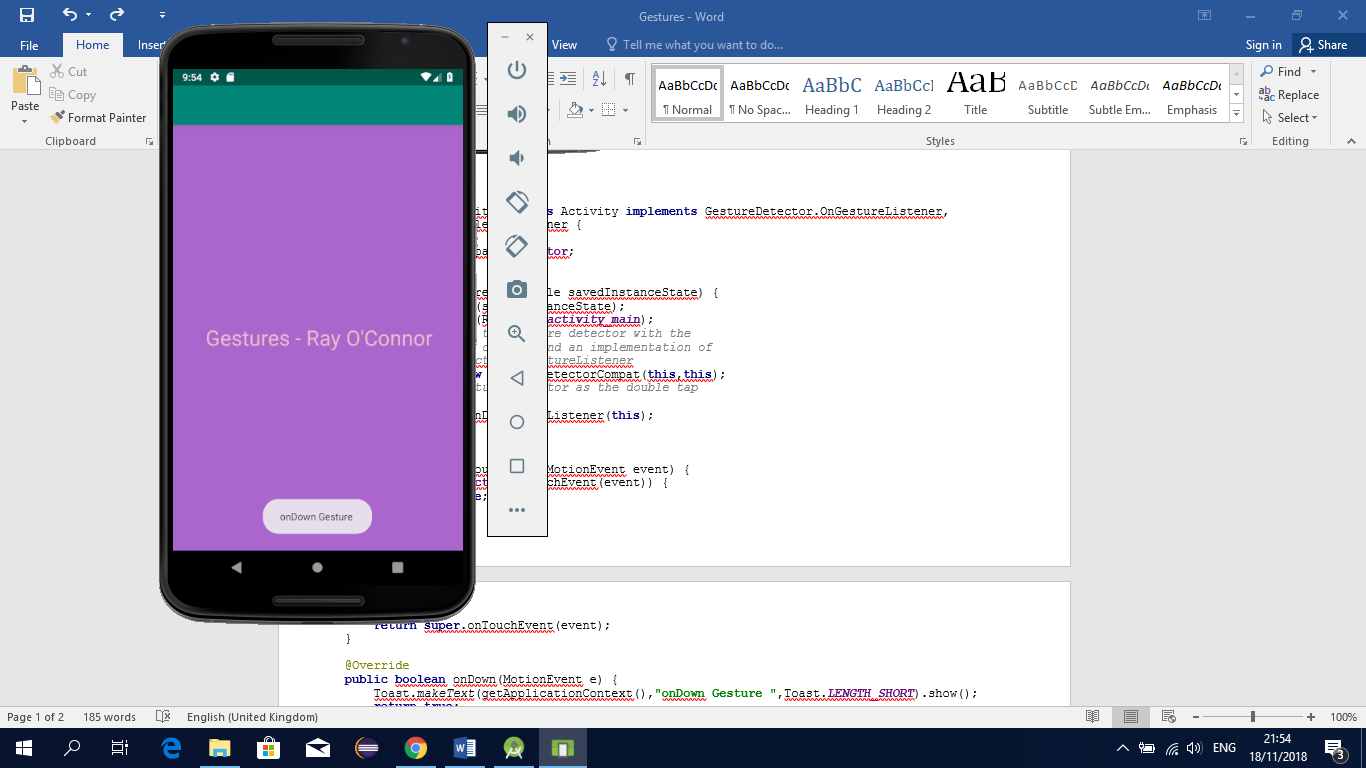 public class MainActivity extends Activity implements GestureDetector.OnGestureListener, GestureDetector.OnDoubleTapListener {

    GestureDetectorCompat mDetector;

    @Override
    protected void onCreate(Bundle savedInstanceState) {
        super.onCreate(savedInstanceState);
        setContentView(R.layout.activity_main);
        // Instantiate the gesture detector with the
        // application context and an implementation of
        // GestureDetector.OnGestureListener
        mDetector = new GestureDetectorCompat(this,this);
        // Set the gesture detector as the double tap
        // listener.
        mDetector.setOnDoubleTapListener(this);
    }

    @Override
    public boolean onTouchEvent(MotionEvent event) {
        if (this.mDetector.onTouchEvent(event)) {
            return true;
        }
        return super.onTouchEvent(event);
    }

    @Override
    public boolean onDown(MotionEvent e) {
        Toast.makeText(getApplicationContext(),"onDown Gesture ",Toast.LENGTH_SHORT).show();
        return true;
    }

    @Override
    public void onShowPress(MotionEvent e) {
        Toast.makeText(getApplicationContext(),"onShow Gesture ",Toast.LENGTH_SHORT).show();
    }

    @Override
    public boolean onSingleTapUp(MotionEvent e) {
        Toast.makeText(getApplicationContext(),"onSingleTap Gesture ",Toast.LENGTH_SHORT).show();
        return true;
    }

    @Override
    public boolean onScroll(MotionEvent e1, MotionEvent e2, float distanceX, float distanceY) {
        return true;
    }

    @Override
    public void onLongPress(MotionEvent e) {
        Toast.makeText(getApplicationContext(),"onLongPress Gesture ",Toast.LENGTH_SHORT).show();
    }

    @Override
    public boolean onFling(MotionEvent e1, MotionEvent e2, float velocityX, float velocityY) {
        Toast.makeText(getApplicationContext(),"onFling Gesture ",Toast.LENGTH_SHORT).show();
        return true;
    }

    @Override
    public boolean onSingleTapConfirmed(MotionEvent e) {
        return true;
    }

    @Override
    public boolean onDoubleTap(MotionEvent e) {
        return false;
    }

    @Override
    public boolean onDoubleTapEvent(MotionEvent e) {
        return true;
    }
}